OPPORTUNITY FOR GRADUATE PLACEMENTS 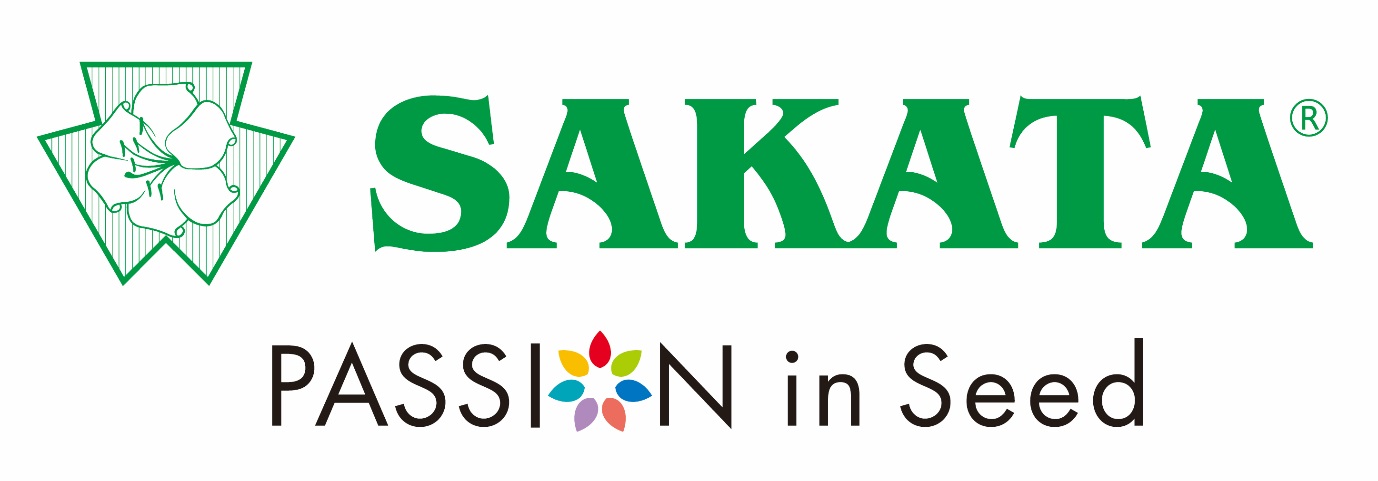 Agricultural Economics Sakata Seed Southern Africa is one of the largest vegetable seed houses in the region and is supported by Sakata’s global team, which has developed a reputation for scientific and responsible approach to seed research.  Through a focus on product development, marketing and technical support in the field, Sakata ensures that they can continuously provide the consumer with the best product quality, consistency, diversity and nutritional value. To encourage students to contribute meaningfully to the South African commercial Agricultural industry, Sakata Seed Southern Africa have introduced Graduate Placement programmes for deserving students. We would like to host an Agricultural Economics student in 2021.Basic requirements: Must have completed a Degree/HonoursMust be unemployedMust be Computer LiterateMust enjoy planning and forecasting Willing to work in LanseriaBilingual SA CitizenCandidates who meet the basic requirements are invited to apply as follow: Please send your CV, Certified ID and Certified Academic Record toMonique.harris@sakata.eu  before 6 November 2020.  Should you not have heard from the company by 30 November 2020, consider your application unsuccessful. 